GLD INVEST 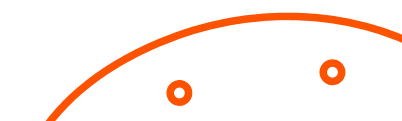 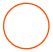 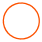 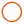 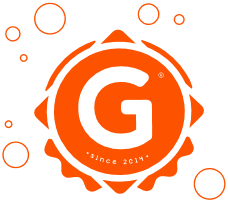 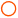 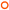 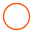 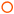 333 avenue Georges Clémenceau – 92000 Nanterre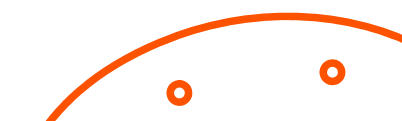 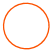 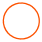 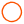 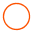 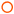 Nom et PrénomAdresse (l’envoi de la dotation se fera sur l’adresse indiquée)Numéro de téléphoneL’adresse électroniqueLa dotation gagnée